	ПРОЕКТ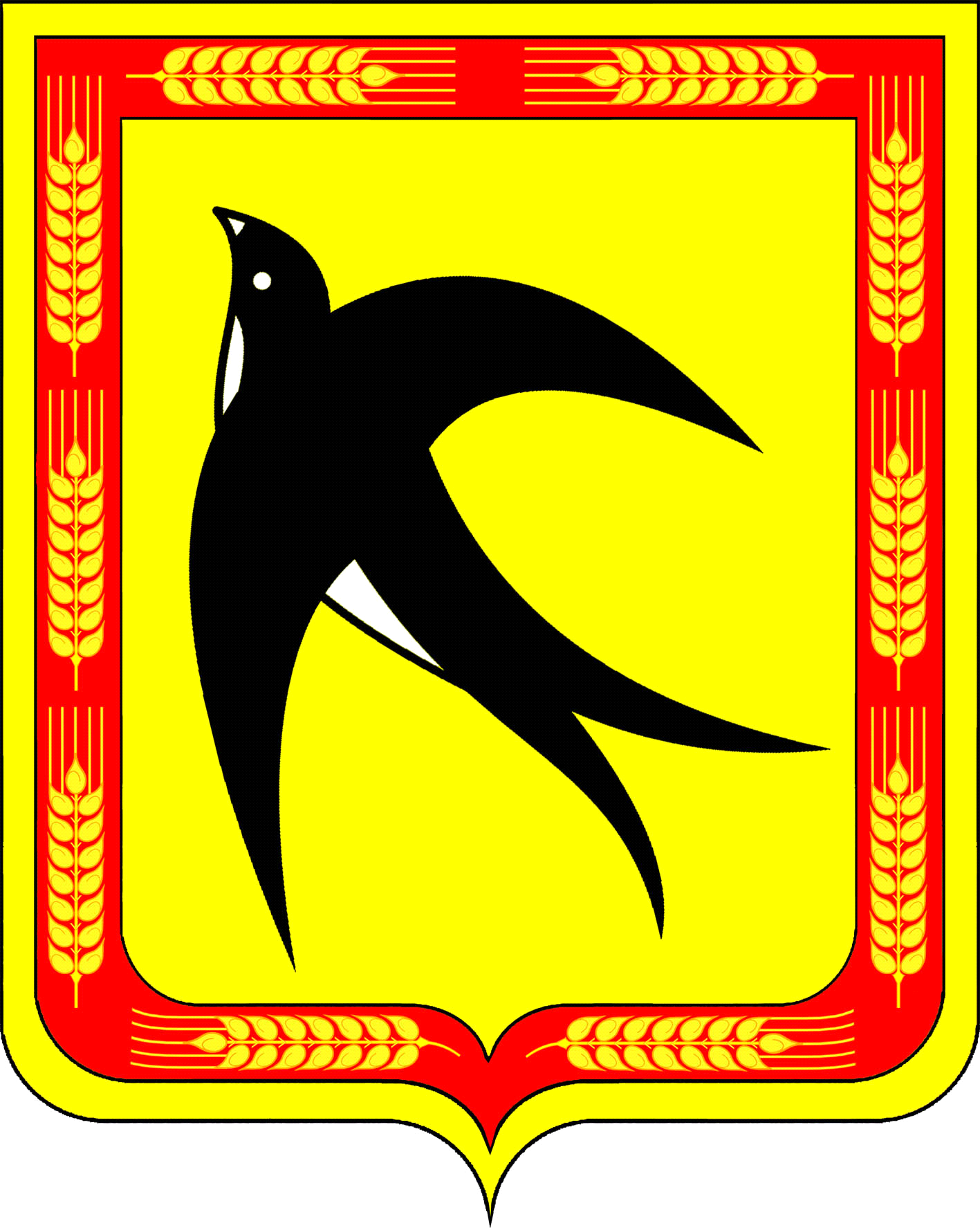 СОВЕТ БЕЙСУЖЕКСКОГО СЕЛЬСКОГО ПОСЕЛЕНИЯ                                    ВЫСЕЛКОВСКОГО РАЙОНА _______-я сессия III созываРЕШЕНИЕ___________________                                                                                     _____х.Бейсужек ВторойО налоге на имущество физических лицВ соответствии с Федеральным Законом от 6 октября 2003 года № 131-ФЗ «Об общих принципах организации местного самоуправления в Российской Федерации", главой 32 Налогового кодекса Российской Федерации, Уставом Бейсужекского поселения Выселковского района, Совет Бейсужекского сельского поселения Выселковского района решил:Определить налоговые ставки налога на имущество физических лиц (далее – налог), а также установить налоговые льготы в соответствии с действующим законодательством.2. Налоговые ставки устанавливаются в следующих размерах исходя из кадастровой стоимости объекта налогообложения:3. Налоговые льготы, установленные статьей 407 главы 32 Налогового кодекса Российской Федерации, действуют в полном объеме4. Налог подлежит уплате налогоплательщиками – физическими лицами в срок не позднее 1 декабря года, следующего за истекшим налоговым периодом.	5. Решение Совета Бейсужекского сельского поселения Выселковского района от 12 ноября 2014 года № 2-12 «О налоге на имущество физических лиц», решение Совета Бейсужекского сельского поселения Выселковского района от 17 февраля 2016 года № 7-96 «О внесении изменений в решение Совета Бейсужекскского сельского поселения Выселковского района от 12 ноября 2014 года №2-12 «О налоге на имущество физических лиц»» - признать утратившими силу.          6. Опубликовать настоящее решение в газете «Власть Советов».          7.Разместить настоящее решение на официальном сайте Бейсужекского сельского поселения Выселковского района в сети «Интернет».8. Настоящее Решение вступает в силу с 1 января 2017 года, но не ранее, чем по истечении одного месяца со дня его официального опубликования.Глава Бейсужекского сельского поселенияВыселковского района				  			        Н.М. МяшинаОбъекты налогообложенияНалоговая ставка, %1)жилые дома, жилые помещения (квартира, комната);- объекты незавершенного строительства в случае, если проектируемым назначением таких объектов является жилой дом;- единые недвижимые комплексы, в состав которых входит хотя бы одно жилое помещение (жилой дом);- гаражи и машино-места;0,1- хозяйственные строения или сооружения, площадь каждого из которых не превышает  и которые расположены на земельных участках, предоставленных для ведения личного подсобного, дачного хозяйства, огородничества, садоводства или индивидуального жилищного строительства.2) объекты налогообложения, включенные в перечень, определяемый в соответствии с п. 7 ст. 378.2 НК РФ, в отношении объектов налогообложения, предусмотренных абз. 2 п. 10 ст. 378.2 НК РФ;2- объекты налогообложения, кадастровая стоимость каждого из которых превышает 300 млн. руб.3) прочие0,5